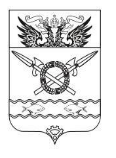 АДМИНИСТРАЦИЯ ВЕРХНЕПОДПОЛЬНЕНСКОГО СЕЛЬСКОГО ПОСЕЛЕНИЯ РАСПОРЯЖЕНИЕ 08.04.2024 	                                                 № 31                              х. Верхнеподпольный   О завершении отопительного периода на 2023-2024 для муниципальных учреждений социальной  сферы, собственников и пользователей помещений  многоквартирного жилищного фонда Верхнеподпольненского сельского поселения       В связи с установившейся среднесуточной температурой наружного воздуха выше + 8 градусов С, более 5 суток и прогнозом Северо-Кавказского Гидрометцентра о повышении температуры наружного воздуха, 1.  Завершить отопительный сезон для муниципальных учреждений социальной сферы, в отношении которых муниципальное образование «Верхнеподпольненское сельское поселение» является учредителем, и жилищного фонда, в котором тепловая энергия для нужд отопления помещений подается по сети централизованного теплоснабжения, с 08.04.2024 года.2. Настоящее распоряжение подлежит размещению на официальном сайте Администрации Верхнеподпольненского сельского поселения в информационно-телекоммуникационной сети «Интернет» (http://verhnepodpolnenskoesp.ru/).3. Признать утратившим силу распоряжение Администрации Верхнеподпольненского сельского поселения от 10.10.2023 № 73 «О начале отопительного периода на 2023-2024 для муниципальных учреждений социальной сферы, собственников и пользователей помещений многоквартирного жилищного фонда Верхнеподпольненского сельского поселения».4. Настоящее распоряжение вступает в силу с 08.04.2024 года.5. Контроль за исполнением настоящего распоряжения возложить на начальника сектора по вопросам ЖКХ Администрации Верхнеподпольненского сельского поселения – Бузунову И.Г.Заместитель главы АдминистрацииВерхнеподпольненского 	сельского поселения                                                                                 И.С. ДашковаРаспоряжение вносит сектор по вопросам ЖКХ